Curriculam Vitae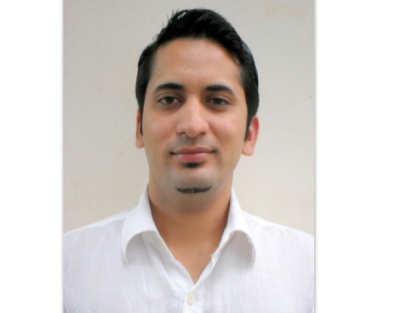 RavikantRavikant.374410@2freemail.com 	Carrer ObjectiveTo be the part of a dedicated workforce of an organization that provides ample opportunities to learn and to contribute. Willing to work as key player in challenging and creative environment.professional experiencePresently  working at Tribe Hotel, Village Market Road  Nairobi ,Kenya as Master Chef from 18th  july 2016 to till date.Worked at Imperial Clark’s Inn Dehradun Road,Uttarakhand (India) asC.D.P,5th  September 2014 to25th May 2016Worked at Tandoor India Restaurant, 74/6 Hai Ba Trung., Ho Chi Minh City (Vietnam) since 27th September 2012to August 2014 As D.C.D.PWorked at Tandoori Nights,QuangNgai ,(Vietnam) Since 14th Oct. 2010 to 20thsep. 2012 As Commis I.The Gateway Hotel ,(Group of Taj Hotel) Chickmangalore (India), Since 10th May 2009 to 30th September 2010 AsCommisI.Hotel Kalinga Palace, Rajasthan(India), Since 19th August 2007 to 8th May 2009 As Commis II.Hotel Fortune,Jodhpur,Rajasthan(India), Since 7th August 2005 to 17thApril 2007 As Commis III.In Hotel GorbandhPalace (Unit Of HRH Of Hotels) Jaisalmer Rajasthan(India) has done Six MonthsJob Training.In Hotel Gorbandh Palace (Unit Of HRH Of Hotels) Jaisalmer Rajasthan(India) Since 20th Aug 2004 to 21st Jan 2005 ( Six Months) Training In Food & Beverage Production .educational QualificationH.M (2004). With Ist division(77.3%) from Himachal Institute Of Hotel Management & TourismIntermediate (2012) With IInddivision from U.P Board,High school (2004) With Ist division from U.P. Board,computer skillsM.S-Office, Internet.Personal ProfileDate of Birth	                                  -11/May/1986Language Known			    -Hindi, English, Garhwali& VietnameseGender				    -MaleNationality		                   -IndianDeclarationI hereby declare that all the information furnished above are true and correct to the best of my knowledge and belief.DatePlace:  					